Curriculum VitaeAMIT MANNH.NO. 51, VPO – MOR-MAJRADISTT. KARNAL, HARYANA.E-Mail – maan.amit0260@gmail.com				                       Mob:  08950408643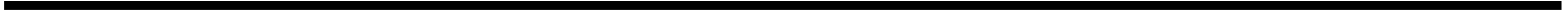 CARRIER OBJECTIVE To achieve satisfaction in carrier by contributing dedicatedly my efforts, knowledge, wisdom and skills to get the desired result in the favor of the organization working for humanity at large.QUALIIFICATIONB.TECH IN Electrical Engg. With 65% marks in year 2009-2012 (distance) From Rajashthan university.Diploma in Electrical Engineering with 66% marks in year 2005-2008 from B.K.N Govt. POLYTECHNIC, NARNAUL (SBTE Haryana)Matriculation with 75% marks from MS GEETA PUBLIC Sr. Sec. School, PANIPAT Haryana. (HBSE)COMPUTER AWARENESSMS Office (Excel reports, Word, Power Point Presentation)Internet SurfingWORK EXPERIENCE: - Total Experience of 10+ years.      Presently working with TDK EPCOS INDIA PVT. LTD. BAWAL in Utility & Maintenance Dept. As a SR. Engg. From June 18 to till now. Worked with Samvardhna Motherson Group in Motherson Automotive Technologies & Engineering as an Engineer, Utility & Maintenance Dept. from 03rd of March’14 to June 18.Since Aug 2008 to march 2014 working with “SVAM POWER PLANTS PVT LTD.” as a service engineer. Looking on overall technical troubleshooting of Diesel Gensets at the range of 10 KVA TO 2000 KVA.TRAININGS/SEMINAR:-Vocational trainingUndergo training in SVAM POWER PLANTS PVT LTD.          LHP Training in CUMMINS ZONAL TRAINING CENTRE RAMPUR. (U.P) in 2010.      Undergo Elect. Controller Training (PCC) at Cummins India Ltd. (Pune) in 2011.      HHP Training in CUMMINS ZONAL TRAINING CENTRE JAIPUR. (RAJASTHAN) in 2012.WORK DESCRIPTION:-In  EPCOS INDIA PVT.LTD. BawalHandled and Troubleshooting all Utility related Equipments, Maintened document IATF 16949 , PM Scheduled. Spare part management,Manpower Handling,Team work.looking as well as infrastructure related job also.In Motherson Automotive Technologies & Engineering, Tapukara:Work experience in service, maintenance, assembly, installing, commissioning &scheduledPerformance check of D.G set and electrical circuit breakers, electronics controllers, Air compressor, ETP,RO/DM Plant, STP, WTP,N2 Plant, UPS, Cooling tower, HVAC,Transformer ,VCB ,ACB ,and Auto synchronizing and manual synchronizing. Of engine & knowledge of electrical drawings. Currently serving as Engineer in Motherson Automotive Technologies & Engineering... worked after Paint Shop Maintenance including conveyors, drives, ASUs & Heat Pumps, Chiller, oven etc. Maintaining documentation for the Preventive, Daily maintenance of above equipment’s In CMMS Software.Looking after Spare Parts Management for Overall maintenance Through Empro Software. Job Profile:             During the job period I have undergone:-Handle the Breakdown for all Utility & Paintshop Equipment’s.Supervision and man power handle.PM Planning as well as in CMMS SoftwareTo generate plan vs actual.Ensure "5S on shop floor.Kaizen activities on line shop floor.Maintain all Utility reports.Coordination with various departments for maximum utilization of resources.Daily basis analysis of Breakdown and counter major for same.Taking corrective and preventive action(KAPA) to Reduce the BreakdownParticipated in QC As a Leader in TeamMonitoring and Updated the Breakdown in CMMS SoftwareKey Skills:Good understanding of Utility Equipment  processesGood communication skills (written and verbal)Technical  knowledgeExperience in In Plastic Mold Company production knowledgeDesired Behavioral Competencies MotivatedStrong sense of achievement and ownershipStrong leadership competenciesMonitoring of Breakdown with RCA.Strategy planning/ ExecutionServicing of equipment as per schedule hence enhance the equipment life.Protective & preventive maintenance in right time to reduce the rate of break down.Quick and effective trouble shooting of equipment hence minimize the production loss.Knowledge in Electrical panels and electronic controllers and sensors.Knowledge on AMF panels etcSTRENGTHSCreative thinking.Sense of responsibility.Self confidenceAbility to adapt in new situationStrong positive attitudeStrong interpersonal skillsEMPLOYMENT HISTRYCompany Name: TDK EPCOS INDIA PVT. LTD. BAWALDesignation: Sr. EngineerCurrent CTC: 65000.00Salary Expected: NegotiableDate Joined: 12th June’18PERSONAL PARTICULARSName: AMIT MANNFather’s Name: Shri RAM MAHER MANNSex: MaleNationality: IndianMarital Status: MarriedHobbies: Reading books, Listening music and playing cricketDate of Birth: 06th Jan’91Languages Known: English, Hindi.PERMANENT ADDRESSVillage & P.O. Mor-MajraDist. & Tehsil- KarnalHARYANA-132001Declaration:         I hereby declare that all the information presented above is correct to the best of my knowledge and belief and I promise to abide all the norms laid down by your esteemed organization.DATE:											     PLACE:							AMIT MANN